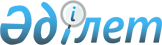 О внесении изменений и дополнений в постановления Правительства Республики Казахстан от 29 декабря 1995 года N 1894 и от 24 января 2002 года N 100
					
			Утративший силу
			
			
		
					Постановление Правительства Республики Казахстан от 4 марта 2004 года № 269. Утратило силу постановлением Правительства Республики Казахстан от 7 июня 2012 года № 753

      Сноска. Утратило силу постановлением Правительства РК от 07.06.2012 № 753 (вводится в действие по истечении двадцати одного календарного дня после первого официального опубликования).      В целях совершенствования системы лицензирования и оптимизации видов деятельности, подлежащих лицензированию, Правительство Республики Казахстан постановляет: 

      1. Внести в некоторые решения Правительства Республики Казахстан следующие изменения и дополнения: 

      1) в  постановлении Правительства Республики Казахстан от 29 декабря 1995 года N 1894 "О реализации постановления Президента Республики Казахстан от 17 апреля 1995 года N 2201" (САПП Республики Казахстан, 1995 г., N 41, ст. 515): 

      заголовок и преамбулу изложить в следующей редакции: 

      "О реализации Закона Республики Казахстан "О лицензировании" 

      В целях реализации Закона Республики Казахстан от 17 апреля 1995 года "О лицензировании" и дальнейшего совершенствования системы лицензирования Правительство Республики Казахстан постановляет:"; 

      в пункте 2: 

      в абзаце втором слово "квалифицированные" заменить словом "квалификационные"; 

      в абзаце четвертом слова "и города Алматы" заменить словами "городов Астаны и Алматы"; 

      в пункте 3 слова "и города" заменить словами ", городов Астаны и"; 

      пункт 4 изложить в следующей редакции: 

      "4. Государственным органам, перечисленным в приложении 1 к настоящему постановлению, способствовать развитию конкуренции, не допуская монопольного положения производителей определенных товаров (работ, услуг), обеспечить прозрачность процедур выдачи лицензий и защиту прав потребителей."; 

      в приложении 1 к указанному постановлению: 

      в графе 3 строки, порядковый номер 1: 

      в абзаце четвертом слова ", холодного оружия" исключить; 

      абзац пятый дополнить словами: 

      "по перечню, утвержденному Правительством Республики Казахстан;"; 

      в графе 2 строки, порядковый номер 2, слова "энергетики и минеральных ресурсов" заменить словами "транспорта и коммуникаций"; 

      в графе 3 строки, порядковый номер 4: 

      абзац первый изложить в следующей редакции: 

      "Виды деятельности, связанные с использованием атомной энергии, в том числе: 

      размещение, проектирование, сооружение, ввод в эксплуатацию, эксплуатация, реконструкция, консервация и вывод из эксплуатации объектов использования атомной энергии;"; 

      в графе 3 строки, порядковый номер 5: 

      абзац второй изложить в следующей редакции: 

      "эксплуатация промышленных взрыво-, пожароопасных и горных производств, электрических станций, сетей и подстанций, гидротехнических сооружений, магистральных газо-, нефтепродуктопроводов, подъемных сооружений (за исключением самоходных грузоподъемных кранов), а также котлов (с суммарной тепловой мощностью более 100 Гкал/час), сосудов (за исключением сосудов в составе промышленных холодильных установок, бытовых газовых баллонов) и трубопроводов, работающих под давлением, и буровые работы на нефть и газ"; 

      в графе 3 строки, порядковый номер 6: 

      в абзаце третьем: 

      слова "и монтажные" исключить; 

      в абзаце седьмом слова "за исключением объектов, касающихся передислокации высших и центральных государственных органов на территории города Акмолы" исключить; 

      в графе 3 строки, порядковый номер 10: 

      абзац первый изложить в следующей редакции: 

      "разработка, производство, ремонт, торговля, приобретение, коллекционирование, экспонирование огнестрельного гражданского и служебного оружия и патронов к нему, холодного оружия, гражданских пиротехнических веществ и изделий с их применением, а также химических средств самообороны;"; 

      в абзаце первом графы 3 строки, порядковый номер 11, слова ", а также видов работ и услуг, связанных с их использованием, кроме деятельности, осуществляемой на территории города Алматы" исключить; 

      строку, порядковый номер 12, исключить; 

      в графе 3 строки, порядковый номер 14: 

      абзац второй изложить в следующей редакции: 

      "изготовление Государственного флага Республики Казахстан и Государственного герба Республики Казахстан, а также материальных объектов с их изображением;"; 

      строку, порядковый номер 15, изложить в следующей редакции: 

"15. Агентство таможенного     Деятельность, осуществляемая 

     контроля                  в рамках отдельных таможенных 

     Республики Казахстан      режимов в соответствии с 

                               таможенным законодательством 

                               Республики Казахстан, а также 

                               оказание таможенных услуг;";       в графе 3 строки, порядковый номер 16: 

      абзац первый изложить в следующей редакции: 

      "Образовательная деятельность юридических лиц, дающих среднее общее и среднее профессиональное образование (в части работ, услуг, выполняемых организациями республиканского значения), высшее профессиональное, послевузовское профессиональное образование, в том числе по специальностям"; 

      строку, порядковый номер 18, исключить; 

      в графе 3 строки, порядковый номер 24, слова "привлечением иностранной рабочей силы, а также" исключить; 

      строку, порядковый номер 25, исключить; 

      в графе 3 строки, порядковый номер 27: 

      абзац первый исключить; 

      дополнить абзацами следующего содержания: 

      "виды работ и услуг, связанные с использованием средств и препаратов дезинфекции, дезинсекции и дератизации; 

      образовательная деятельность юридических лиц, дающих начальное общее, основное общее или среднее общее образование; начальное профессиональное образование, в том числе по профессиям; среднее профессиональное образование, а также деятельность дошкольных и внешкольных организаций (за исключением работ, услуг, выполняемых организациями республиканского значения); 

      сбор (заготовка), хранение, переработка и реализация юридическими лицами лома и отходов цветных и черных металлов; 

      деятельность, связанная с привлечением иностранной рабочей силы; 

      организация и проведение лотерей (кроме государственных (национальных) на территории области, городов Астаны и Алматы; 

      эксплуатация котлов (с суммарной тепловой мощностью до 100 Гкал/час включительно) и трубопроводов, работающих под давлением; 

      эксплуатация сосудов, работающих под давлением (в составе промышленных холодильных установок, бытовых газовых баллонов);"; 

      строку, порядковый номер 30, исключить; 

      в графе 3 строки, порядковый номер 31: 

      в абзаце первом после слова "организации" дополнить словами ", экологической аудиторской деятельности"; 

      абзац второй исключить; 

      дополнить строкой, порядковый номер 31-1, следующего содержания: 

"31-1. Налоговый комитет      Организация и проведение лотерей 

       Министерства финансов  (кроме государственных 

       Республики Казахстан   (национальных), распространяющихся 

                              на всей территории Республики 

                              Казахстан;                               производство этилового спирта и 

                              алкогольной продукции, хранение и 

                              реализация этилового спирта, а также 

                              хранение, оптовая и розничная 

                              реализация алкогольной продукции 

                              (кроме пива), импорт этилового спирта 

                              и алкогольной продукции;                               производство табачных изделий;";       графу 3 строки, порядковый номер 32, в абзаце первом слова "проектирование," и "охранной," исключить; 

      дополнить абзацем следующего содержания: 

      "эксплуатация подъемных сооружений (самоходные грузоподъемные краны);"; 

      в графе 3 строки, порядковый номер 35: 

      абзацы первый, второй, четвертый, восьмой и девятый исключить; 

      абзац шестой изложить в следующей редакции: 

      "вывоз рабочей силы из города Алматы за границу Республики Казахстан"; 

      графу 3 строки, порядковый номер 36, дополнить абзацем следующего содержания: 

      "деятельность по оказанию физкультурно-оздоровительных, спортивных услуг, за исключением деятельности в организациях образования;"; 

      в графе 3 строки, порядковый номер 37, слова "аэропортовская деятельность, связанная с обслуживанием воздушных судов, пассажиров и грузов в аэропортах" исключить; 

      дополнить абзацами следующего содержания: 

      "услуги по техническому обслуживанию и ремонту авиационной техники; 

      аэропортовская деятельность, в том числе: 

      прием, выпуск и обслуживание гражданских воздушных судов, пассажиров, обработка багажа, грузов, почты, их досмотр и контроль; 

      содержание, ремонт и эксплуатация объектов аэродрома, аэропорта, аэронавигации; 

      служба авиационной безопасности аэропорта, обеспечение контрольно-пропускного режима в контролируемой зоне и противопожарное обеспечение; 

      светотехническое обеспечение полетов гражданских воздушных судов и энергоснабжение объектов аэропорта, аэродрома, аэронавигации; 

      обеспечение гражданских воздушных судов, объектов служб аэропорта горюче-смазочными материалами и специальными жидкостями, контроль за их качеством; 

      предоставление эксплуатантам гражданских воздушных судов и другим потребителям специальных автотранспортных средств; 

      обеспечение пассажиров, экипажей питанием в аэропортах и гражданских воздушных судах; 

      информационно-справочное обслуживание пассажиров, экипажей, населения необходимыми данными в области гражданской авиации;"; 

      строку, порядковый номер 38, изложить в следующей редакции: 

"38. Комитет по борьбе с       Деятельность, связанная с 

     наркобизнесом и контролю  оборотом наркотических 

     за оборотом наркотиков    средств, психотропных 

     Министерства внутренних   веществ, прекурсоров, 

     дел Республики Казахстан  за исключением деятельности 

                               в системе здравоохранения: 

                               разработка, производство, 

                               переработка, перевозка, пересылка, 

                               приобретение, хранение, 

                               распределение, реализация, 

                               использование, уничтожение;                                культивирование, сбор, заготовка 

                               растений и трав, содержащих 

                               наркотические средства и 

                               психотропные вещества;";       графу 3 строки, порядковый номер 39, дополнить абзацами следующего содержания: 

      "деятельность по удостоверению соответствия открытого ключа электронной цифровой подписи закрытому ключу электронной цифровой подписи, а также по подтверждению достоверности регистрационного свидетельства; 

      все виды деятельности по технической защите государственных секретов Республики Казахстан, включая разработку, изготовление, монтаж, наладку, использование, хранение, ремонт и сервисное обслуживание технических средств защиты информации, защищенных технических средств обработки информации;"; 

      графу 2 строки, порядковый номер 42, изложить в следующей редакции: 

      "Министерство культуры Республики Казахстан"; 

      в строке, порядковый номер 43, (Министерство охраны окружающей среды Республики Казахстан): 

      в графе 1 цифры "43" заменить цифрами "44"; 

      графу 3 дополнить абзацами следующего содержания: 

      "использование природных ресурсов в соответствии с законодательством о них; 

      осуществление выбросов (сбросов), загрязняющих веществ в окружающую среду; 

      захоронение и хранение отходов производства и потребления, представляющих особую опасность для окружающей среды и здоровья населения; 

      экологическая аудиторская деятельность; 

      экологически опасные виды хозяйственной деятельности"; 

      дополнить строками, порядковые номера 45 и 46, следующего содержания: 

"45. Министерство информации   Услуги по трансляции 

     Республики Казахстан      телевизионных и звуковых 

                               (радиовещательных) программ; 46. Комитет по водным          Специальное водопользование, 

    ресурсам                   в том числе: 

    Министерства               забор и использование воды в 

    сельского хозяйства        объеме свыше пятидесяти 

    Республики Казахстан       кубических метров в сутки из 

                               поверхностных водных объектов 

                               для нужд сельского хозяйства, 

                               промышленности, энергетики, 

                               рыбоводства и транспорта;                                забор и подача воды из поверхностных 

                               водных объектов вторичному 

                               водопользователю;";       в приложении 4 к указанному постановлению: 

      в разделе "I. Перечень видов лицензируемых работ и услуг, по которым необходимо заключение органов санитарного надзора": 

      пункты 15, 20, 21 и 22 исключить; 

      пункт 19 дополнить словами "и систем контроля, противоаварийной защиты и сигнализации, подъемных сооружений, а также котлов, сосудов и трубопроводов, работающих под давлением"; 

      пункт 25 дополнить словами ", по перечню, утвержденному Правительством Республики Казахстан"; 

      дополнить пунктами 28, 29, 30, 31, 32 следующего содержания: 

      "28. Производство табачных изделий. 

      29. Специальное водопользование, в части забора и подачи воды из поверхностных водных объектов вторичному водопользователю. 

      30. Разработка, производство, торговля, экспонирование гражданских пиротехнических веществ и изделий с их применением. 

      31. Перевозка опасных грузов в сфере гражданской авиации. 

      32. Осуществление авиационно-химических работ.";  

      в разделе "II. Перечень видов лицензируемых работ и услуг, по которым необходимо заключение органов экологического надзора": 

      пункт 7 дополнить словами ", а также котлов, сосудов и трубопроводов, работающих под давлением"; 

      пункт 8 изложить в следующей редакции: 

      "8. Содержание, ремонт и эксплуатация объектов аэродрома, аэропорта и аэронавигации."; 

      пункты 9, 11 и 14 исключить; 

      в пункте 10 слова "Работы по производству" заменить словом "Производство"; 

      пункт 21 дополнить словами ", по перечню, утвержденному Правительством Республики Казахстан"; 

      дополнить пунктами 23, 24, 25, 26 следующего содержания: 

      "23. Производство табачных изделий. 

      24. Специальное водопользование, в том числе: 

      забор и использование воды в объеме свыше пятидесяти кубических метров в сутки из поверхностных водных объектов для нужд сельского хозяйства, промышленности, энергетики, рыбоводства и транспорта; 

      забор и подача воды из поверхностных водных объектов вторичному водопользователю. 

      25. Переработка минерального сырья. 

      26. Разработка, производство, торговля, экспонирование гражданских пиротехнических веществ и изделий с их применением."; 

      в разделе "III. Перечень видов лицензируемых работ и услуг, по которым необходимо заключение горно-технического надзора": 

      в пункте 2 после слов "горных производств" дополнить словами "гидротехнических сооружений"; 

      в пункте 3 слово "Изготовление" заменить словами "Проектирование, изготовление"; 

      в пункте 7 слова "драгоценных металлов и драгоценных камней, а также" исключить; 

      пункт 8 исключить; 

      пункт 9 дополнить словами ", по перечню, утвержденному Правительством Республики Казахстан"; 

      дополнить пунктом 12 следующего содержания: 

      "12. Разработка, производство, торговля, экспонирование гражданских пиротехнических веществ и изделий с их применением."; 

      раздел "IV. Перечень видов лицензируемых работ и услуг, по которым необходимо заключение органов госэнергонадзора" дополнить пунктом 6 следующего содержания: 

      "6. Покупка в целях перепродажи электрической энергии."; 

      2)  (Подпункт 2 утратил силу   -   постановлением Правительства РК от 19 июня 2007 г.  

N 610 (вводится в действие с 9 августа 2007 года); . 

      2. Государственным органам в двухмесячный срок разработать и внести в установленном порядке в Правительство Республики Казахстан проекты нормативных правовых актов, предусматривающие приведение ранее изданных актов Правительства Республики Казахстан в соответствие с изменениями, вносимыми настоящим постановлением. 

      3. Настоящее постановление вступает в силу со дня подписания.       Премьер-Министр 

      Республики Казахстан 
					© 2012. РГП на ПХВ «Институт законодательства и правовой информации Республики Казахстан» Министерства юстиции Республики Казахстан
				